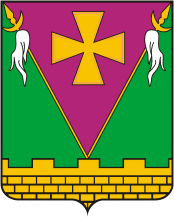 АДМИНИСТРАЦИЯ ЮЖНО-КУБАНСКОГОСЕЛЬСКОГО ПОСЕЛЕНИЯ ДИНСКОГО РАЙОНАПОСТАНОВЛЕНИЕот 01.10.2021                                                                                                № 863поселок ЮжныйО создании комиссии для проведения проверки потребителейтепловой энергии, теплосетевых и теплоснабжающихорганизаций, а так же обследованию объектов теплоснабженияв целях мониторинга готовности котельных к отопительномупериоду 2021 – 2022 годов Южно-Кубанского сельского поселенияДинского районаВ соответствии с Федеральным законом от 27.07.2010 №190-ФЗ «О теплоснабжении» Приказом Министерства энергетики РФ от 12.03.2013 №103 «Об утверждении Правил оценки готовности к отопительному периоду», постановлением администрации муниципального образования Динской район от 12.05.2021 №644 «О подготовке жилищно-коммунального комплекса и объектов социальной сферы Динского района к осенне-зимнему периоду 2021-2022 годов», на основании Устава Южно-Кубанского сельского поселения Динского района, в целях своевременного пуска котельных, п о с т а н о в л я ю:1. Создать комиссию для проведения проверки потребителей тепловой энергии, теплосетевых и теплоснабжающих организаций, а так же обследования объектов теплоснабжения в целях мониторинга их готовности к отопительному периоду 2021 – 2022 годов Южно-Кубанского сельского поселения Динского района и утвердить её состав (приложение № 1).2. Утвердить Положение о комиссии для проведения проверки потребителей тепловой энергии, теплосетевых и теплоснабжающих организацией, а так же обследованию объектов теплоснабжения в целях мониторинга их готовности к отопительному периоду 2021-2022 годов Южно-Кубанского сельского поселения Динского района (приложение № 2).3. Утвердить Программу проведения проверки потребителей тепловой энергии, теплосетевых и теплоснабжающих организаций, а так же обследованию объектов теплоснабжения в целях мониторинга их готовности к отопительному периоду 2021 – 2022 годов Южно-Кубанского сельского поселения Динского района (приложение № 3).4. Контроль за выполнением настоящего постановления возложить на начальника отдела жилищно-коммунального хозяйства, малого и среднего бизнеса администрации Южно-Кубанского сельского поселения И.Е. Кабашного.5. Общему отделу администрации Южно-Кубанского сельского поселения Динского района (Лебедь) разместить настоящее постановление на официальном Интернет-портале Южно-Кубанского сельского поселения Динского района.6. Постановление вступает в силу со дня его подписания.Глава Южно-Кубанскогосельского поселения                                                                                     А.А. УмановПРИЛОЖЕНИЕ № 1УТВЕРЖДЕНпостановлением администрацииЮжно-Кубанского сельского поселенияДинского районаот 01.10.2021 № 863Составкомиссии для проведения проверки потребителей тепловой энергии, теплосетевых и теплоснабжающих организаций, а так же обследованию объектов теплоснабжения в целях мониторинга их готовности к отопительному периоду 2021 – 2022 годов Южно-Кубанского сельского поселения Динского районаНачальник отдела ЖКХ,малого и среднего бизнеса                                                                И.Е. КабашныйПРИЛОЖЕНИЕ №2УТВЕРЖДЕНОпостановлением администрацииЮжно-Кубанского сельского поселенияДинского районаот 01.10.2021 № 863Положениео работе комиссии по проверке потребителей тепловой энергии, теплосетевых и теплоснабжающих организаций, а так же обследованию объектов теплоснабжения в целях мониторинга их готовности к отопительному периоду 2021 – 2022 годов Южно-Кубанского сельского поселения Динского район1. Общие положенияНастоящее Положение о работе комиссии по проверке потребителей тепловой энергии, теплосетевых и теплоснабжающих организаций,  а так же обследованию объектов теплоснабжения в целях мониторинга их готовности к отопительному периоду 2021 -–2022 годов Южно-Кубанского сельского поселения Динского района определят понятие, цели создания, функции, состав и порядок деятельности Комиссии при проведении проверки теплоснабжающих организаций, теплосетевых организаций и потребителей тепловой энергии к отопительному сезону.1.1 Комиссия создается по решению органа местного самоуправления Южно-Кубанского сельского поселения.1.2 Комиссия в своей деятельности руководствуется Федеральным законом от 27.07.2010 №190-ФЗ «О теплоснабжении», Приказом Министерства энергетики Российской Федерации от 12.03.2013 №103 «Об утверждении Правил оценки готовности к отопительному периоду».1.3 Персональный состав Комиссии, в том числе Председателя Комиссии (далее по тексту – Председатель), утверждается постановлением администрации Южно-Кубанского сельского поселения Динского района.1.4 В состав Комиссии входят не менее пяти человек – членов Комиссии. Председатель является членом Комиссии. По решению администрации Южно-Кубанского сельского поселения Динского района в состав Комиссии могут включаться по согласованию Федеральной службы по экологическому, технологическому и атомному надзору, жилищной инспекции и представители теплоснабжающих организаций.1.5 Комиссия правомочна осуществлять функции, предусмотренные Положением, если на заседании Комиссии присутствует не менее чем пятьдесят процентов общего числа её членов. Члены Комиссии должны быть своевременно уведомлены о месте, дате и времени проведения заседаний комиссии. Принятие решения членами Комиссии путем проведения заочного голосования, а так же делегирование ими своих полномочий иными лицами не допускается.2. Цели и задачи Комиссии2.1 Комиссия создается в целях проверки выполнения теплоснабжающими организациями, теплосетевыми организациями и потребителями тепловой энергии требований, установленных Правилами оценки готовности к отопительному периоду, утвержденными Приказом Министерства энергетики Российской Федерации от 12.03.2013 №103 (далее- Правила).2.2 Исходя из целей деятельности Комиссии, определенных в пункте 2.1 настоящего Положения, в задачи Комиссии входит рассмотрение документов, подтверждающих выполнение требований по готовности, а при необходимости – осмотр объектов проверки.3. Порядок проведения проверки3.1 Работа Комиссии осуществляется в соответствии с программой проведения проверки готовности к отопительному периоду (далее – Программа), утвержденной администрацией Южно-Кубанского сельского поселения Динского района, в которой указываются;- объекты, подлежащие проверке;- сроки проведения проверки;- документы, проверяемые в ходе проведения проверки.3.2 Проверка выполнения теплосетевыми и теплоснабжающими организациями требований, установленных Правилами, осуществляется Комиссией на предмет соблюдения соответствующих обязательных требований, установленных техническим регламентами и иными нормативными правовыми актами в сфере теплоснабжения. В случае отсутствия обязательных требований технических регламентов или иных нормативных правовых актов в сфере теплоснабжения в отношении требований, установленных Правилами, Комиссия осуществляет проверку соблюдения локальных актов организаций, подлежащих проверке, регулирующих порядок подготовки к отопительному периоду.3.3 Результаты проверки оформляются актом проверки готовности к отопительному периоду (далее – акт), который составляется не позднее одного дня с даты завершения проверки, по образцу согласно приложению №1 к настоящему Положению.3.4 В акте содержатся следующие выводы Комиссии по итогам проверки:- объект проверки готов к отопительному периоду;- объект проверки будет готов к отопительному периоду при условии устранения в установленный срок замечаний к требованиям по готовности, выданных комиссией;-объект проверки не готов к отопительному периоду.3.5 При наличии у Комиссии замечаний к выполнению требований по готовности или при невыполнении требований по готовности к акту прилагается перечень замечаний (далее – Перечень) с указанием сроков их устранения.3.6 Паспорт готовности к отопительному периоду (далее – Паспорт) составляется по образцу согласно приложению №2 к настоящему Положению и выдается администрацией Южно-Кубанского сельского поселения по каждому объекту проверки в течении 15 дней с даты подписания акта в случае, если объект проверки готов к отопительному периоду, а так же в случае, если замечания к требованиям по готовности, выданные Комиссией, устранены в срок, установленный Перечнем.3.7 Установить сроки выдачи паспортов:- для потребителей тепловой энергии – до 15 октября;- для теплоснабжающих и теплосетевых организаций – до 15 октября.3.8 В случае устранения указанных в Перечне замечаний к выполнению (невыполнению) требований по готовности в сроки, установленные в пункте 3.7 настоящего Положения, Комиссией проводится повторная проверка, по результатам которой составляется новый акт.3.9 Организация, не получившая по объектам проверки паспорт готовности до даты, установленной пунктом 3.7 настоящего Положения, обязана продолжить подготовку к отопительному периоду и устранение указанных в Перечне к акту замечаний к выполнению (невыполнению) требований по готовности. После уведомления Комиссии об устранении замечаний к выполнению (невыполнению) требований по готовности осуществляется повторная проверка. При положительном заключении Комиссии оформляется повторный акт с выводом о готовности к отопительному периоду, но без выдачи паспорта готовности в текущий отопительный период.4. Права и обязанности Комиссии4.1 Комиссия обязана:4.1.1 Проверить выполнение теплоснабжающими организациями теплосетевыми организациями и потребителями тепловой энергии требований, установленных Правилами оценки готовности к отопительному периоду, утвержденными Приказом Министерства энергетики Российской Федерации от 12.03.2013 г. №103.4.2 Комиссия в праве:4.2.1 При необходимости привлекать к своей работе экспертов;4.2.2 Обратиться к теплоснабжающим организациям, теплосетевым организациям за разъяснениями по предмету проверки.4.3 Члены Комиссии обязаны:4.3.1 Знать и руководствоваться в своей деятельности законодательством Российской Федерации и настоящим Положением;4.3.2 Лично присутствовать на заседаниях Комиссии, отсутствие на заседании Комиссии допускается только по уважительным причинам в соответствии с трудовым законодательством Российской Федерации.4.4 Члены Комиссии в праве:4.4.1 Знакомиться со всеми представленными на рассмотрение документами и сведениями;4.4.2 Проверять правильность составления акта проверки готовности, Перечня замечаний к выполнению (невыполнению) требований по готовности, Паспорта готовности к отопительному периоду.4.5 Члены Комиссии:4.5.1 Присутствуют на заседаниях Комиссии и принимают решения по вопросам, отнесенным к компетенции Комиссии настоящим Положением;4.5.2 Подписывают акт проверки готовности и Паспорт готовности к отопительному периоду;4.5.3 Составляют и подписывают Перечень замечаний к выполнению (невыполнению) требований по готовности;4.5.4 Осуществляю иные действия в соответствии с законодательством Российской Федерации и настоящим Положением.4.6 Председатель Комиссии:4.6.1 Осуществляет общее руководство работой Комиссии;4.6.2. Объявляет заседание правомочным или выносит решение о его переносе из-за отсутствия кворума;4.6.3 Открывает и ведет заседание Комиссии;4.6.4 Объявляет состав Комиссии;4.6.5 В случае необходимости выносит на обсуждение Комиссии вопрос о привлечении к работе Комиссии экспертов;4.6.6 Подписывает акт проверки готовности и Паспорт готовности к отопительному периоду;4.6.7 Осуществляет иные действия в соответствии с законодательством Российской Федерации и настоящим Положением.Начальник отдела ЖКХ,малого и среднего бизнеса                                                                И.Е. КабашныйПРИЛОЖЕНИЕ № 3УТВЕРЖДЕНАпостановлением администрацииЮжно-Кубанского сельского поселенияДинского районаот 01.10.2021 № 863Программаработы Комиссии по проверке потребителей тепловой энергии, теплосетевых и теплоснабжающих организаций, а так же обследованию объектов теплоснабжения в целях мониторинга их готовности к отопительному периоду 2021 – 2022 годов Южно-Кубанского сельского поселения Динского районаПеречень документов:1) сведения об устранении выявленных нарушений в тепловых и гидравлических режимах работы тепловых энергоустановок;2) акт промывки оборудования и коммуникаций тепло потребляющих установок;3) мероприятия по внедрению эксплуатационных режимов;4) план ремонтных работ;5) сведения о состоянии тепловых сетей, принадлежащих потребителю тепловой энергии;6) сведения о состоянии утепления зданий (чердаки, лестничные клетки, подвалы, двери) и центральных тепловых пунктов, а так же индивидуальных тепловых пунктов;7) сведения о состоянии трубопроводов, арматуры и тепловой изоляции, в пределах тепловых пунктов;8) сведения о наличии и работоспособности приборов учета, работоспособности автоматических регуляторов при их наличии;9) сведения о работоспособности защиты системы теплоснабжения;10) паспорта тепло потребляющих установок;11) принципиальные схемы и инструкции для обслуживающего персонала;12) сведения об отсутствии прямых соединений оборудования тепловых пунктов с водопроводом и канализацией;13) сведения о плотности оборудования тепловых пунктов;14) сведения о наличии пломб на расчетных шайбах и соплах элеваторов;15) сведения об отсутствии задолженности за поставленную тепловую энергию (мощность), теплоноситель;16) сведения о наличии собственных и (или) привлеченных ремонтных бригад и обеспеченность их материально-техническими ресурсами для осуществления надлежащей эксплуатации тепло потребляющих установок;17) акт проведения испытания оборудования тепло потребляющих установок на плотность и прочность;18) сведения о надежности теплоснабжения потребителей тепловой энергии с учетом климатических условий;19) соглашение об управлении системой теплоснабжения;20) график тепловых нагрузок;21) схема теплоснабжения;22) технические регламенты;23) сведения о наличии нормативных запасов топлива;24) сведения о функционировании эксплуатационной, диспетчерской и аварийной служб, а именно:- укомплектованность указанных служб персоналом;- обеспеченность персонала средствами индивидуальной и коллективной защиты, спецодеждой, инструментами и необходимой для производства работ оснасткой, нормативно-технической и оперативной документацией, инструкциями, схемами, первичными средствами пожаротушения;25) данные о проведении наладки принадлежащих им тепловых сетей;26) сведения об организации контроля режимов потребления тепловой энергии;27) данные об обеспечении качества теплоносителей;28) данные об организации коммерческого учета приобретаемой и реализуемой тепловой энергии;29) сведения об обеспечении проверки качества строительства принадлежащих им тепловых сетей, в том числе предоставление гарантий на работы и материалы, применяемые при строительстве, в соответствии с Законом о теплоснабжении;30) сведения об обеспечении безаварийной работы объектов теплоснабжения и надежного теплоснабжения потребителей тепловой энергии, а именно:- готовность систем приема и разгрузки топлива, топливо приготовления и топливоподачи;- соблюдение водно-химического режима;- отсутствие фактов эксплуатации теплоэнергетического оборудования сверх ресурса без проведения соответствующих организационно-технических мероприятий по продлению срока его эксплуатации;- наличие утвержденных графиков ограничения теплоснабжения при дефиците тепловой мощности тепловых источников и пропускной способности тепловых сетей;- наличие расчетов допустимого времени устранения аварийных нарушений теплоснабжения жилых домов;- наличие порядка ликвидации аварийных ситуаций в системах теплоснабжения с учетом взаимодействия тепло-, электро-, топливо-, и водоснабжающих организаций, потребителей тепловой энергии, ремонтно-строительных и транспортных организаций, а так же органов местного самоуправления;- проведение гидравлических и тепловых испытаний тепловых сетей;- выполнение утвержденного плана подготовки к работе в отопительный период, в который включено проведение необходимого технического освидетельствования и диагностики оборудования, участвующего в обеспечении теплоснабжения;- выполнение планового графика ремонта тепловых сетей и источников тепловой энергии;- наличие договоров поставки топлива, не допускающих перебоев поставки и снижения установленных нормативов запасов топлива.31) наличие документов, определяющих разграничение эксплуатационной ответственности между потребителями тепловой энергии, теплоснабжающими и теплосетевыми организациями;32) не выполнение в установленные сроки предписания, влияющие на надежность работы в отопительный период, выданные уполномоченными на осуществление государственного контроля (надзора) органами государственной власти и уполномоченными на осуществление муниципального контроля органами местного самоуправления;33) сведения о работоспособности автоматических регуляторов при их наличии.Начальник отдела ЖКХ,малого и среднего бизнеса                                                                И.Е. КабашныйПриложение №1к Положению о работе комиссии по проверке потребителей тепловой энергии, теплосетевых и теплоснабжающих организаций, а так же обследованию объектов теплоснабжения в целях мониторинга их готовности к отопительному периоду 2021 – 2022 годов Южно-Кубанского сельского поселения Динского районАКТпроверки готовности к отопительному периоду ______ /_______ гг.____________________                                                                                     «______» __________ 20 ___ г.(место составления акта)                                                             (дата составления акта)Комиссия, образованная ______________________________________________,                                           (форма документа и его реквизиты, которым образована комиссия)в соответствии с программой проведения проверки готовности к отопительному периоду от «_____» ____________ 20 ____ г., утвержденной___________________________________________________________________,(Ф.И.О.  руководителя (его заместителя) органа, проводящего проверку готовности к отопительному периоду)с «____» ____________20 ___ г. по «____» ____________20 ___ г в соответствии с Федеральным законом от 27 июля 2010 г. №190-ФЗ «О теплоснабжении» провела проверку готовности к отопительному периоду________________________________________________________________________________________________________________________________________(полное наименование муниципального образования, теплоснабжающей организации, теплосетевой организации, потребителя тепловой энергии, в отношении которого проводилась проверка готовности к отопительному периоду)Проверка готовности к отопительному периоду проводилась в отношении следующих объектов:1. __________________________________________________________________;2. __________________________________________________________________;3. __________________________________________________________________;4. __________________________________________________________________;В ходе проведения проверки готовности к отопительному периоду комиссия установила:____________________________________________________________________(готовность/неготовность к работе в отопительный период)Вывод комиссии по итогам проведения проверки готовности к отопительному периоду:____________________________________________________________________________________________________________________________________________________________________________________________________________Приложение к акту проверки готовности к отопительному периоду _____ / ____ Председатель комиссии: _______________________________________________                                                     (подпись, расшифровка подписи)Члены комиссии:____________________________________________________________________(подпись, расшифровка подписи)____________________________________________________________________(подпись, расшифровка подписи)____________________________________________________________________(подпись, расшифровка подписи)____________________________________________________________________(подпись, расшифровка подписи)____________________________________________________________________(подпись, расшифровка подписи)С актом проверки готовности ознакомлен, один экземпляр акта получил:«_____» ____________ 20 ____ г.____________________________________________________(подпись, расшифровка подписи руководителя (его уполномоченного представителя) муниципального образования, теплоснабжающей организации, теплосетевой организации, потребителя тепловой энергии, в отношении которого проводилась проверка готовности к отопительному периоду)----------------------------------------<*> При наличии у комиссии замечаний к выполнению требований по готовности или при невыполнении требований по готовности к акту прилагается перечень замечаний с указанием сроков их устраненияНачальник отдела ЖКХ,малого и среднего бизнеса                                                                И.Е. КабашныйПриложение №2к Положению о работе комиссии по проверке потребителей тепловой энергии, теплосетевых и теплоснабжающих организаций, а так же обследованию объектов теплоснабжения в целях мониторинга их готовности к отопительному периоду 2021 – 2022 годов Южно-Кубанского сельского поселения Динского районПАСПОРТготовности к отопительному периоду ______ / ______ гг.Выдан ___________________________________________________________(полное наименование муниципального образования, теплоснабжающей организации, теплосетевой организации, потребителя тепловой энергии, в отношении которого проводилась проверка готовности к отопительному периоду)В отношении следующих объектов, по которым проводилась проверка готовности к отопительному периоду:1 __________________________________________________________________;2 __________________________________________________________________;3 __________________________________________________________________;Основание выдачи паспорта готовности к отопительному периоду:Акт проверки готовности к отопительному периоду от ______________ №________________________________________________________________________(подпись, расшифровка подписи и печать уполномоченного органа, образовавшего комиссию по проведению проверки готовности к отопительному периоду)Начальник отдела ЖКХ,малого и среднего бизнеса                                                                   И.Е. КабашныйЛИСТ СОГЛАСОВАНИЯпроекта постановления администрацииЮжно-Кубанского сельского поселения Динского районаот _________________ г. № ______«О создании комиссии для проведения проверки потребителейтепловой энергии, теплосетевых и теплоснабжающихорганизаций, а так же обследованию объектов теплоснабженияв целях мониторинга готовности котельных к отопительномупериоду 2021 – 2022 годов Южно-Кубанского сельского поселенияДинского района»Проект внесен:Отделом жилищно-коммунального хозяйства,малого и среднего бизнесаадминистрации Южно-Кубанскогосельского поселения Динского района				        И.Е. КабашныйСоставитель проекта:Начальник отделажилищно-коммунального хозяйства,малого и среднего бизнесаадминистрации Южно-Кубанскогосельского поселения Динского района				        И.Е. КабашныйПроект согласован:Специалист 2-й категорииобщего отдела администрацииЮжно-Кубанского сельского поселенияДинского района                                                                                     Е.Н. ПухачевНачальник общего отделаадминистрации Южно-Кубанскогосельского поселения Динского района				            А.И. ЛебедьУманов Александр Анатольевич-Глава Южно-Кубанского сельского поселения – председатель комиссииКабашный Илья Евгеньевич-Начальник отдела жилищно-коммунального хозяйства, малого и среднего бизнеса администрации Южно-Кубанского сельского поселения – секретарь комиссииЧлены комиссии:Члены комиссии:Члены комиссии:Пухачев Евгений Николаевич-Специалист 2-й категории общего отдела администрации Южно-Кубанского сельского поселенияМамонов Александр Валериевич-Директор муниципального унитарного предприятия «Юг»Кривченко Виктор Петрович-Начальник участка пос. Южный Филиала №1 АО «Газпром газораспределение Краснодар»(по согласованию)№ п/пНаименование объекта, адрес объектаНаименование организации (потребителя)Сроки проведения проверки1Котельная № 28 пос. Южный ул. Новая 21/а,Теплотрасса – 3866 метровБДОУ МО Динской район «Детский сад №17»;МБУ «КДЦ ЮКСП»;Многоквартирные дома:1-но этажных -2 дома;2-х этажных -3 дома;3-х этажных -11 домов;4-х этажных -1 дом5- ти этажных -3 домас 01.10.2021 по 15.10.2021 г.2Модульная котельная ТКУМ 1000-3-3-12 пос. Южный, ул. Новая 33/1Многоквартирные дома: 3-х этажные – 3 домас 01.10.2021 по 15.10.2021 г.